ANEXO 1FORMATO DE EVALUACIÓN ANUARIO JURÍDICO: REVISTA DE LA FACULTAD DE DERECHO DE LA USILTÍTULO DEL TRABAJO: _________________________________ACEPTACIÓN DE LA EVALUACIÓN 3. EVALUACIÓN3.1. CONTENIDO BÁSICO:TÍTULOObservaciones:________________________________________________________________________________________________________________________________________________________________________________________________________________________________________________________________________________________________________________RESUMEN O ABSTRACTObservaciones:________________________________________________________________________________________________________________________________________________________________________________________________________________________________________________________________________________________________________________INTRODUCCIÓNObservaciones:________________________________________________________________________________________________________________________________________________________________________________________________________________________________________________________________________________________________________________PLANTEAMIENTO DEL PROBLEMAObservaciones:________________________________________________________________________________________________________________________________________________________________________________________________________________________________________________________________________________________________________________ARGUMENTACIÓNObservaciones:________________________________________________________________________________________________________________________________________________________________________________________________________________________________________________________________________________________________________________3.7. ESTRUCTURA Y ARTICULACIÓN DEL TEMA ESTUDIADOObservaciones:________________________________________________________________________________________________________________________________________________________________________________________________________________________________________________________________________________________________________________3.8.  RESPALDO DE FUENTESObservaciones:________________________________________________________________________________________________________________________________________________________________________________________________________________________________________________________________________________________________________________3.9. CONCLUSIONESObservaciones:________________________________________________________________________________________________________________________________________________________________________________________________________________________________________________________________________________________________________________EVALUACIÓN FINAL DEL EVALUADORJUSTIFICACIÓN:Describa brevemente las razones por las cuales ha decidido una de las tres opciones de la evaluación final, en el siguiente recuadro: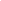 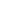 1. FECHAS1. FECHASFecha de entrega del artículo al evaluadorFecha	de	entrega	del	artículo evaluado/	//	/2.	REGLAS	E	INFORMACIÓN	DE	LA	EVALUACIÓN	DE	LOS ARTÍCULOS2.1 ObjetivoCon la evaluación se pretende que los revisores dictaminen si el artículo tiene la calidad necesaria para ser publicada en Anuario Jurídico: Revista de la Facultad de Derecho de USIL.Atendiendo a esta finalidad es posible que los revisores señalen algunas observaciones a los autores para mejorar la calidad del trabajo. Una vez dados los resultados estos serán enviados al autor y, de decidir por su viabilidad, los editores realizarán las gestiones que resulten pertinentes para la publicación del artículo en el anuario. 2.2 ConfidencialidadAl aceptar la revisión, los revisores se comprometen a mantener la confidencialidad del contenido del artículo hasta que éste, en su caso, se publique.Por su parte los editores mantendrán en confidencialidad los nombres de los evaluadores. 2.3 InstruccionesSe agradece que el revisor tenga a bien considerar las siguientes instrucciones:Responder todas las preguntas de este formato de evaluación.No modificar o alterar las preguntas u opciones de este formato.Ser claro y preciso en su respuesta.Responder en el plazo de 15 días hábiles. Cualquier ampliación del plazo deberá ser coordinada directamente con la Dirección del Comité editorial y en forma oportuna.En caso de contribuciones no debidamente citadas, faltas a la ética, plagio o apropiación intelectual indebida, contactarse con la Dirección del Comité Editorial del anuario al correo electrónico: raparicio@usil.edu.peDe conformidad con lo establecido en las directivas éticas y declaración de malas prácticas del Anuario Jurídico: Revista de la Facultad de Derecho de la USIL declaro que:De conformidad con lo establecido en las directivas éticas y declaración de malas prácticas del Anuario Jurídico: Revista de la Facultad de Derecho de la USIL declaro que:Reconozco que el proceso de evaluación académica busca que pares especializados emitan un concepto sobre la pertinencia, actualidad, aportes, tratamiento del tema, forma de presentar la información, fortalezas y debilidades de un artículo de investigación jurídica.Los comentarios señalados dentro de este documento serán presentados a los editores del anuario para que estos trasladen lo decidido a los autores y, de contener el comentario una aprobación de la evaluación, los editores puedan iniciar los procedimientos relacionados con la publicación y divulgación del artículo de investigación jurídica.Para garantizar la imparcialidad y la objetividad de la presente evaluación académica, no conozco el nombre del autor de la obra y/o producto en proceso de revisión.Me comprometo a no hacer uso parcial, ni total de la información entregada por el Anuario Jurídico: Revista de la Facultad de Derecho de la Usil en ningún momento, circunstancia, lugar, medio y/o dispositivoEl contenido de la presente evaluación no se dará a conocer a personas ajenas al proceso editorial FIRMAAPELLIDOSNOMBRESNo. IDENTIFICACIÓNSiNoTítulo en españolTítulo en inglés SumarioPalabras clave (Mín. 3, Max. 5)Key words (Min. 3, Máx. 5)Resumen (Mín. 100 palabras, Máx. 500 palabras)Abstract (Min. 100 words, Max. 500 words)Sección de bibliografía responde a las indicaciones señaladas en el anuario.Las referencias se encuentran de acuerdo con las señaladas en el anuario.PREGUNTASRESPUESTAS(Marcar con “X”)RESPUESTAS(Marcar con “X”)PREGUNTASSINO¿El título permite la identificación del tema del artículo?PREGUNTASRESPUESTAS(Marcar con “X”)RESPUESTAS(Marcar con “X”)PREGUNTASSINO¿El resumen describe el contenido del escrito?PREGUNTASRESPUESTAS(Marcar con “X”)RESPUESTAS(Marcar con “X”)PREGUNTASSINO¿La introducción sitúa adecuadamente el planteamiento del problema?¿La introducción describe la estrategia de investigación?¿La introducción identifica la posición del autor?¿La introducción enuncia el propósito y objetivos del artículo?PREGUNTASRESPUESTAS(Marcar con “X”)RESPUESTAS(Marcar con “X”)PREGUNTASSINO¿El tema estudiado se inserta en una discusión original o relevante o tiene un planteamiento distinto a artículos similares al tema en cuestión?¿El problema propuesto es claro en su planteamiento?¿Se aborda de forma pertinente el problema planteado? ¿hay un desarrollo lógico argumentativo?PREGUNTASRESPUESTAS(Marcar con “X”)RESPUESTAS(Marcar con “X”)PREGUNTASSINO¿El artículo tiene coherencia interna?¿El artículo cuenta con una base conceptual de fondo que soporte la       argumentación?¿La base conceptual utilizada por el autor para argumentar en su artículo es seria, de actualidad y autoridad en su área de conocimiento?PREGUNTASRESPUESTAS(Marcar con “X”)RESPUESTAS(Marcar con “X”)PREGUNTASSINO¿Existe una exposición ordenada del tema?¿Es adecuado el manejo del idioma por parte el autor (redacción, sintaxis, etc.)?PREGUNTASRESPUESTAS(Marcar con “X”)RESPUESTAS(Marcar con “X”)PREGUNTASSINO¿Las referencias bibliográficas son suficientes y actualizadas para dar sustento al trabajo?¿Ha utilizado correctamente las normas de estilo que tiene el Anuario Jurídico: Revista de la Facultad de Derecho de la USIL?¿Ha utilizado jurisprudencia o doctrina jurisprudencial actualizada y normas legales en vigor?PREGUNTASRESPUESTAS(Marcar con “X”)RESPUESTAS(Marcar con “X”)PREGUNTASSINO¿El autor asume una posición sobre el tema en cuestión?¿La solución o conclusión propuesta es congruente con los argumentos expuestos?DECISIÓN(Marcar con “X”)Aprobados sin modificaciones.Aprobados con modificaciones del manuscrito que requieren atención por el autor.Rechazado.